Zpravodaj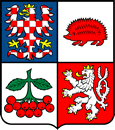 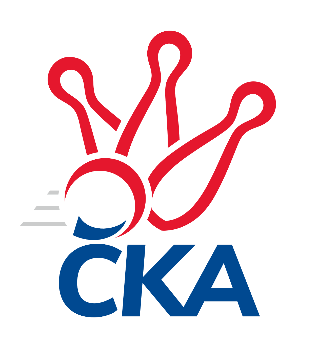 kuželkářského svazu Kraje VysočinaKrajská soutěž Vysočiny A 2021/2022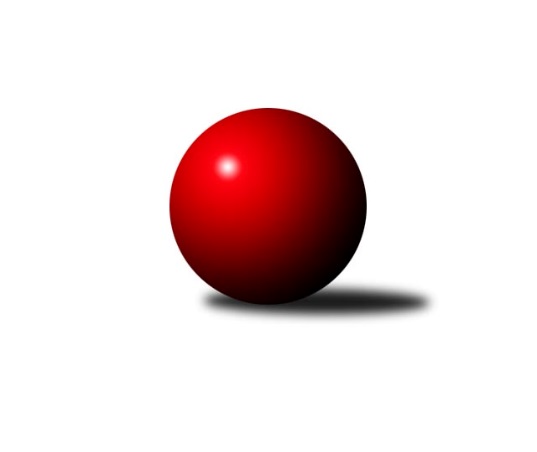 Č.13Ročník 2021/2022	21.1.2022Nejlepšího výkonu v tomto kole: 1728 dosáhlo družstvo: Sokol Častrov Výsledky 13. kolaSouhrnný přehled výsledků:TJ Spartak Pelhřimov G	- Sokol Častrov 	1:5	1673:1728	2.5:5.5	20.1.TJ Spartak Pelhřimov C	- TJ Slovan Kamenice nad Lipou C	5:1	1642:1526	5.0:3.0	20.1.TJ Sokol Cetoraz B	- KK Slavoj Žirovnice B	0:6	1450:1594	3.0:5.0	21.1.Tabulka družstev:	1.	Sokol Častrov	11	10	1	0	55.0 : 11.0	61.0 : 27.0	1721	21	2.	KK Slavoj Žirovnice B	11	9	1	1	57.0 : 9.0	63.5 : 24.5	1680	19	3.	TJ Spartak Pelhřimov C	11	8	0	3	41.0 : 25.0	51.5 : 36.5	1643	16	4.	TJ Spartak Pelhřimov G	12	4	0	8	28.5 : 43.5	44.0 : 52.0	1592	8	5.	TJ Sokol Cetoraz B	10	3	0	7	22.0 : 38.0	34.0 : 46.0	1563	6	6.	TJ Slovan Kamenice nad Lipou D	11	2	0	9	17.5 : 48.5	31.0 : 57.0	1596	4	7.	TJ Slovan Kamenice nad Lipou C	10	1	0	9	7.0 : 53.0	19.0 : 61.0	1492	2Podrobné výsledky kola:	TJ Spartak Pelhřimov G	1673	1:5	1728	Sokol Častrov 	Jan Hruška	 	 228 	 224 		452 	2:0	 407 		213 	 194		Martin Marek	Radek David	 	 213 	 180 		393 	0:2	 449 		221 	 228		Lukáš Čekal	Lukáš Melichar	 	 216 	 220 		436 	0.5:1.5	 446 		226 	 220		Miroslav Němec	Jiří Čamra	 	 195 	 197 		392 	0:2	 426 		220 	 206		Petr Němecrozhodčí: Václav NovotnýNejlepší výkon utkání: 452 - Jan Hruška	TJ Spartak Pelhřimov C	1642	5:1	1526	TJ Slovan Kamenice nad Lipou C	Jozefína Vytisková	 	 235 	 219 		454 	2:0	 355 		182 	 173		Aleš Schober	Zuzana Fučíková	 	 183 	 150 		333 	0:2	 428 		199 	 229		Jaroslav Šindelář ml.	Stanislav Kropáček	 	 203 	 239 		442 	2:0	 372 		197 	 175		Petra Schoberová *1	Karel Pecha	 	 212 	 201 		413 	1:1	 371 		168 	 203		Pavel Vodičkarozhodčí: Václav Novotnýstřídání: *1 od 75. hodu Václav PaulíkNejlepší výkon utkání: 454 - Jozefína Vytisková	TJ Sokol Cetoraz B	1450	0:6	1594	KK Slavoj Žirovnice B	Jan Pošusta ml.	 	 156 	 163 		319 	0:2	 383 		187 	 196		Daniel Bašta	Václav Brávek	 	 182 	 205 		387 	1:1	 403 		204 	 199		Zdeněk Januška	Jan Novotný	 	 160 	 191 		351 	1:1	 392 		207 	 185		Tomáš Váňa	Josef Melich	 	 215 	 178 		393 	1:1	 416 		212 	 204		Aneta Kusiovározhodčí: Novotný JanNejlepší výkon utkání: 416 - Aneta KusiováPořadí jednotlivců:	jméno hráče	družstvo	celkem	plné	dorážka	chyby	poměr kuž.	Maximum	1.	Lukáš Čekal 	Sokol Častrov 	457.25	312.3	144.9	2.8	4/5	(487)	2.	Petr Němec 	Sokol Častrov 	442.77	299.7	143.0	4.9	5/5	(480)	3.	Jan Bureš 	KK Slavoj Žirovnice B	441.75	299.0	142.8	4.3	4/5	(452)	4.	Miroslav Němec 	Sokol Častrov 	432.43	293.2	139.3	4.7	5/5	(487)	5.	Zdeněk Januška 	KK Slavoj Žirovnice B	429.67	293.6	136.1	6.9	5/5	(497)	6.	Aneta Kusiová 	KK Slavoj Žirovnice B	426.26	297.1	129.2	5.0	5/5	(469)	7.	Jan Hruška 	TJ Spartak Pelhřimov G	424.18	290.0	134.2	6.0	5/5	(468)	8.	Jan Švarc 	TJ Slovan Kamenice nad Lipou D	422.23	287.9	134.4	6.4	5/5	(462)	9.	Jozefína Vytisková 	TJ Spartak Pelhřimov C	421.72	288.5	133.2	7.1	4/4	(485)	10.	Josef Melich 	TJ Sokol Cetoraz B	412.63	289.8	122.8	7.2	4/4	(438)	11.	Stanislav Kropáček 	TJ Spartak Pelhřimov C	409.31	286.1	123.2	7.6	4/4	(465)	12.	Karel Pecha 	TJ Spartak Pelhřimov C	409.17	288.4	120.8	7.4	4/4	(461)	13.	Igor Vrubel 	TJ Spartak Pelhřimov C	406.72	278.0	128.7	7.6	4/4	(446)	14.	Radek David 	TJ Spartak Pelhřimov G	403.53	281.8	121.8	10.3	4/5	(433)	15.	Milan Kalivoda 	-- volný los --	402.38	291.7	110.7	10.0	4/5	(436)	16.	Ondřej Votápek 	TJ Slovan Kamenice nad Lipou D	402.16	287.3	114.9	9.3	5/5	(450)	17.	Jiří Rychtařík 	TJ Slovan Kamenice nad Lipou D	393.28	279.4	113.9	10.3	5/5	(443)	18.	Jiří Čamra 	TJ Spartak Pelhřimov G	391.53	283.0	108.5	10.0	5/5	(444)	19.	Luboš Novotný 	TJ Sokol Cetoraz B	391.22	283.9	107.3	12.2	4/4	(422)	20.	Jan Novotný 	TJ Sokol Cetoraz B	386.75	278.5	108.3	12.8	3/4	(415)	21.	Pavel Vaníček 	TJ Slovan Kamenice nad Lipou D	384.18	271.3	112.9	10.8	4/5	(414)	22.	Václav Brávek 	TJ Sokol Cetoraz B	383.67	266.2	117.5	12.0	4/4	(405)	23.	Jan Vintr 	-- volný los --	381.03	270.8	110.2	10.7	5/5	(419)	24.	Jaroslav Vácha 	-- volný los --	380.83	276.8	104.1	11.2	5/5	(433)	25.	Petra Schoberová 	TJ Slovan Kamenice nad Lipou C	380.50	277.2	103.3	11.6	5/5	(444)	26.	Vítězslav Kovář 	-- volný los --	379.53	270.9	108.6	11.7	5/5	(441)	27.	Aleš Schober 	TJ Slovan Kamenice nad Lipou C	378.21	269.0	109.2	10.4	4/5	(414)	28.	Jaroslav Šindelář 	TJ Slovan Kamenice nad Lipou C	365.40	262.0	103.4	11.4	5/5	(387)	29.	Jiří Poduška 	TJ Spartak Pelhřimov G	357.63	259.6	98.0	12.6	4/5	(390)		Patrik Solař 	KK Slavoj Žirovnice B	445.00	295.0	150.0	6.0	1/5	(445)		Jaroslav Kolář 	Sokol Častrov 	441.00	299.9	141.1	7.1	2/5	(483)		Vilém Ryšavý 	KK Slavoj Žirovnice B	426.75	304.5	122.3	7.8	3/5	(455)		Jan Pošusta 	TJ Sokol Cetoraz B	421.50	300.8	120.7	7.8	2/4	(435)		Daniel Bašta 	KK Slavoj Žirovnice B	418.40	293.4	125.0	5.9	3/5	(467)		Martin Marek 	Sokol Častrov 	417.61	284.1	133.6	6.7	3/5	(442)		František Housa 	KK Slavoj Žirovnice B	416.78	296.9	119.9	10.1	3/5	(445)		Lukáš Melichar 	TJ Spartak Pelhřimov G	404.33	286.3	118.1	8.0	3/5	(443)		Michal Votruba 	Sokol Častrov 	404.00	276.0	128.0	6.8	2/5	(427)		Jiří Buzek 	TJ Slovan Kamenice nad Lipou D	404.00	290.0	114.0	13.0	1/5	(404)		Jaroslav Šindelář  ml.	TJ Slovan Kamenice nad Lipou C	404.00	292.5	111.5	11.8	2/5	(441)		Zdeňka Nováková 	Sokol Častrov 	395.67	266.7	129.0	10.7	3/5	(408)		Pavel Vodička 	TJ Slovan Kamenice nad Lipou C	394.63	275.9	118.7	13.1	2/5	(439)		Tomáš Váňa 	KK Slavoj Žirovnice B	386.50	260.5	126.0	7.0	2/5	(392)		Jan Podhradský 	TJ Slovan Kamenice nad Lipou C	384.25	281.3	103.0	12.8	2/5	(392)		David Fára 	TJ Slovan Kamenice nad Lipou D	376.50	285.0	91.5	15.0	2/5	(412)		Michal Zeman 	TJ Sokol Cetoraz B	367.00	257.5	109.5	12.0	1/4	(397)		Jan Pošusta  ml.	TJ Sokol Cetoraz B	356.38	264.0	92.4	16.1	2/4	(374)		Václav Paulík 	TJ Slovan Kamenice nad Lipou C	344.89	246.1	98.8	14.3	3/5	(389)		Pavel Rysl 	-- volný los --	339.75	247.8	92.0	16.4	2/5	(371)		Zuzana Fučíková 	TJ Spartak Pelhřimov C	333.00	228.0	105.0	14.0	1/4	(333)		Zdeněk Fridrichovský 	-- volný los --	318.00	240.0	78.0	17.0	1/5	(318)Sportovně technické informace:Starty náhradníků:registrační číslo	jméno a příjmení 	datum startu 	družstvo	číslo startu
Hráči dopsaní na soupisku:registrační číslo	jméno a příjmení 	datum startu 	družstvo	26128	Zuzana Fučíková	20.01.2022	TJ Spartak Pelhřimov C	Program dalšího kola:14. kolo26.1.2022	st	17:00	TJ Slovan Kamenice nad Lipou C- TJ Sokol Cetoraz B (dohrávka z 12. kola)				-- volný los --- TJ Spartak Pelhřimov G	4.2.2022	pá	17:00	TJ Slovan Kamenice nad Lipou C- TJ Slovan Kamenice nad Lipou D	4.2.2022	pá	17:30	KK Slavoj Žirovnice B- TJ Spartak Pelhřimov C	4.2.2022	pá	18:30	Sokol Častrov - TJ Sokol Cetoraz B	Nejlepší šestka kola - absolutněNejlepší šestka kola - absolutněNejlepší šestka kola - absolutněNejlepší šestka kola - absolutněNejlepší šestka kola - dle průměru kuželenNejlepší šestka kola - dle průměru kuželenNejlepší šestka kola - dle průměru kuželenNejlepší šestka kola - dle průměru kuželenNejlepší šestka kola - dle průměru kuželenPočetJménoNázev týmuVýkonPočetJménoNázev týmuPrůměr (%)Výkon5xJozefína VytiskováPelhřimov C4545xJozefína VytiskováPelhřimov C112.234545xJan HruškaPelhřimov G4525xJan HruškaPelhřimov G111.744525xLukáš ČekalČastrov 4495xLukáš ČekalČastrov 1114494xMiroslav NěmecČastrov 4464xMiroslav NěmecČastrov 110.264464xStanislav KropáčekPelhřimov C4425xStanislav KropáčekPelhřimov C109.274421xVítězslav Kovář---4412xLukáš MelicharPelhřimov G107.78436